NORTH AMERICAN SUPER SENIOR BOWLERSWE HAVE TWO OPTIONS BELOW FOR YOU TO PURCHASE NASSBT BOWLING SHIRTS    NASSBT LOGOED SHIRT     JUST DOWNLOAD THE ORDER FORM PRICING UP TO SIZE 2X                             CREW NO ZIPPER    $ 35.00 $ 3.00 MORE PER X                                    CREW W/ZIPPER     $ 40.00              					                    V-NECK NO ZIPPER $ 35.00                                                                                                                          POLO W/COLLAR    $ 40.00                           					      & ZIPPERCHOICE OF COLOR: PRIMARY/SECNDARYNAME ON THE BACK AMERICAN/CANADIAN FLAG PUT ON LEFT SLEEVE  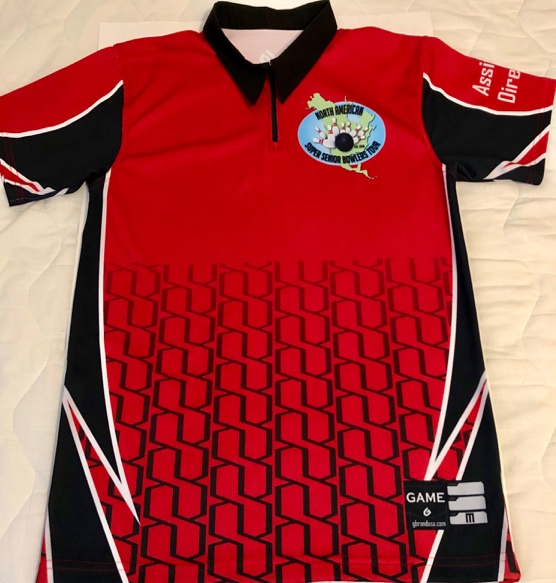 PATRIOTIC NASSBT SHIRTJUST CLICK LINK BELOWnassbt.itemorder.com   Cost will be $60 which includes your name on the back.You can pick up your order, Carl Harden has offered to pick up orders & bring to the next Tournament, or you can have your order shipped to your home for additional cost.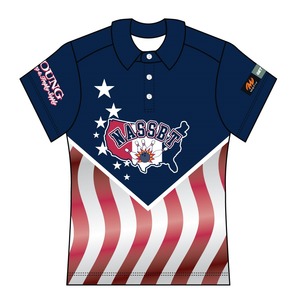 